б) при изменении условий труда работников;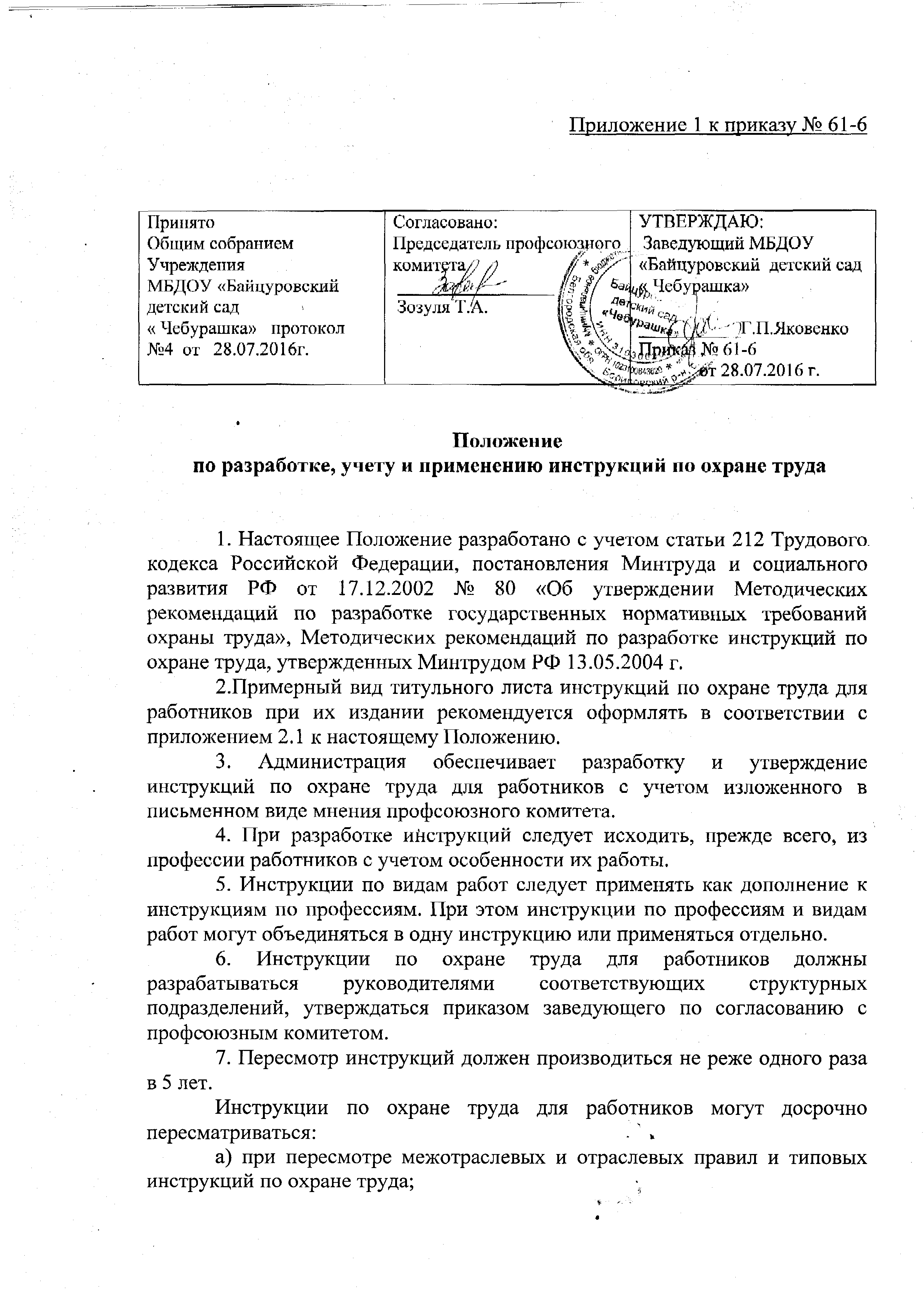 в) при внедрении новой техники и технологий;г) по результатам анализа материалов расследований несчастных случаев на производстве;д) по требованию представителей органов по труду субъектов Российской Федерации или органов федеральной инспекции труда.Если в течение срока действия инструкции по охране труда для работников условия его труда не изменились, то ее действие продлевается на следующий срок.8. Действующие инструкции по охране труда для работников организации, а также перечень этих инструкций хранятся у руководителя организации.9. Инструкции по охране труда должны храниться у руководителя организации, а их копии -выдаваться под роспись работникам для изучения при первичном инструктаже либо быть вывешены на рабочих местах.10. Рекомендуемые формы журналов учета инструкций по охране труда для работников и учета выдачи инструкций по охране труда для работников организации приведены в приложениях 2.2 и 2.3 к настоящему Положению.Приложение 2.1 Приложение 2.2 Журнал учета инструкций по охране труда для работниковПриложение 2.3.Журнал учета выдачи инструкций по охране труда для работников________________________________________________________________________(наименование организации)________________________________________________________________________(наименование организации)Согласовано:Согласовано:Утверждаю:Утверждаю:наименование должности руководителя профсоюзного органанаименование должности руководителя профсоюзного органанаименование должности руководителянаименование должности руководителя________________(подпись)_________________(инициалы, фамилия)_________________(инициалы, фамилия)_________________(подпись)_________________(инициалы, фамилия)Дата согласованияДата согласованияДата утвержденияДата утвержденияИнструкция по охране труда_________________________________________________________________________(наименование профессии или вида работ)_____________________________________________________________________________________________(наименование населенного пункта)Инструкция по охране труда_________________________________________________________________________(наименование профессии или вида работ)_____________________________________________________________________________________________(наименование населенного пункта)Примечание. На оборотной стороне инструкции рекомендуется наличие виз: разработчика инструкции  и других заинтересованных лиц.Примечание. На оборотной стороне инструкции рекомендуется наличие виз: разработчика инструкции  и других заинтересованных лиц.№ п.п.ДатаНаименование инструкцииДата утвержденияОбозначение (номер)Ф.И.О., должность работника, производившего учетПодпись работника, производившего учет1234567п.п.ДатаОбозначение (номер) инструкцииНаименование инструкцииКоличество выданных экземпляровФ.И.О., профессия (должность) получателя инструкцииПодпись получателя инструкции1234567